Pesterzsébet, 2021. december 12.Takaró Tamás Dániel, lelkipásztorMária énekeLectio: Lukács 1; 46-56„Mária pedig ezt mondta: Magasztalja lelkem az Urat, és ujjong az én lelkem megtartó Istenemben, mert rátekintett szolgálóleányának megalázott voltára: és íme, mostantól fogva boldognak mond engem minden nemzedék, mert nagy dolgokat tett velem a Hatalmas, és szent az ő neve, irgalma megmarad nemzedékről nemzedékre az őt félőkön. Hatalmas dolgot cselekedett karjával, szétszórta a szívük szándékában felfuvalkodottakat. Hatalmasokat döntött le trónjukról, és megalázottakat emelt fel; éhezőket látott el javakkal, és bővelkedőket küldött el üres kézzel. Felkarolta szolgáját, Izráelt, hogy megemlékezzék irgalmáról, amint kijelentette atyáinknak, Ábrahámnak és az ő utódjának mindörökké.Mária Erzsébettel maradt mintegy három hónapig, azután visszatért otthonába.Alapige: Lukács 1; 49-50„Mert nagy dolgokat tett velem a Hatalmas, és szent az ő neve, irgalma megmarad nemzedékről nemzedékre az őt félőkön.” Kedves Testvérek! Szeretettel köszöntöm a gyülekezetet advent harmadik vasárnapján! Ma külön is szeretettel köszöntjük a közénk érkezett hittanos gyermekeink szüleit és hozzátartozóit, akik elsőrenden azért jöttek el, hogy meghálálgassák gyermekeik műsorát, szavalatát, énekeit! Isten hozta Önöket, kívánjuk, hogy áldott, azaz meggazdagító időtöltésük legyen Isten házában, a gyülekezet közösségében ma délelőtt! Ahogyan bizonyára hittanos, vasárnapi iskolás gyermekeink, úgy én is egy énekkel készültem a mai istentiszteletre, azonban nem én leszek az előadó, hanem az Újszövetség egyik legismertebb női alakja: Mária! Az Ő énekét olvastam fel és annak tartalmáról fogok beszélni ezen a mai adventi istentiszteleten!Ez a hála-ének kétezer évvel ezelőtt hangzott el, amikor a várandós Mária találkozott rokonával Erzsébettel, aki szintén áldott állapotban volt. Erzsébet köszöntötte őt - erről hallattunk múlt hét vasárnapi istentiszteleten - és erre feleletként Máriából előtört ez az Istent dicsőítő ének. Magnificát! Magasztalja! Magasztalja lelkem az Urat! Milyen szép adventje volt ennek a két asszonynak, akik nem másról, nem egy harmadik asszonyról, hanem arról kezdtek el beszélni egymásnak, hogy milyen jót tett velük Isten! Pedig nem volt könnyű élete egyiknek sem. Szép adventi program, üzenet ez számunkra is!A Jézus Krisztussal várandós Mária éneke Istent dicsőíti. Mária mondataiból kikiabál, hogy a szíve tele van hálával, örömmel és nagy békességgel! Mai igénkből kiderül, hogy az Istent dicsőítő, magasztaló ember szívében megjelenik a békesség és öröm! Aki imáiban úgy közeledik Istenhez, hogy Őt magasztalja, mint Erzsébet, vagy Mária, az jól közeledik Istenhez! A hódolat az ember egyedüli helyes magatartása az élő Isten közelében. Magasztalja lelkem az Urat, mert Ő jó. Szoktál, tudsz így imádkozni? Ismered az irántad való nagy jóságát? Isten közelségének csalhatatlan jelei az öröm és békesség. Kevés van ezekből mostanság a világban. Mi is itt vagyunk adventben, készülünk a szeretet ünnepére és talán mégis békétlenek és örömtelenek vagyunk. Azonban lehetünk mi is öröm-mondók és béke-követek, ahogy egy szép énekünk mondja, ha megtanulunk hódolni Isten előtt. „Magasztalja lelkem az Urat, és az én lelkem ujjong Isten, az én Megtartóm előtt, mert rátekintett szolgálóleánya megalázott voltára: és íme, mostantól fogva boldognak mond engem minden nemzedék, mert nagy dolgokat tett velem a Hatalmas, és szent az ő neve, irgalma megmarad nemzedékről nemzedékre az őt félőkön.” Az áldott állapotban lévő Máriából túlcsordul, hogy Isten hatalmas és szent, Isten dicsőséges és jó, mert nagy dolgot tett vele és benne. Sőt Isten irgalma megmarad nemzedékről nemzedékre, azaz örökké, azokon, akik hisznek benne. Énekének második felében a benne történt csodától a világ és a történelem felé fordul. Trónon ülőkről tesz kijelentést és velük szemben a szegényekről és kiszolgáltatókról. Népéről kap kijelentést és minden hívők atyjáról Ábrahámról. „Hatalmas dolgot cselekedett karjával, szétszórta a szívük szándékában felfuvalkodottakat. Hatalmasokat döntött le trónjukról, és megalázottakat emelt fel. Éhezőket látott el javakkal, és bővelkedőket küldött el üres kézzel. Felkarolta szolgáját, Izráelt, hogy megemlékezzék irgalmáról, amint kijelentette atyáinknak, Ábrahámnak és az ő utódjának mindörökké.” Ez a szegény és egyszerű fiatalasszony olyan dolgokat lát és mond ki, amiket korábban csak a próféták hirdethettek ki elragadtatásaikban. Arról beszél, hogy az által, akit a szíve alatt hord, a világban, elkezdődik valami új. Valami olyan nagy dolog kezdődik, amely megváltoztatja a történelmet, és örök időre szóló változást jelent. Sőt mindezt múlt időben, megtörténtnek látja és hirdeti meg. Mintha Isten már minden igazságtalanságot és jogtalanságot végérvényesen elrendezett, kiiktatott volna az életből. Azonban így lett? Mária korában megtörtént az, amiről énekelt? Végbement a társadalomban egy forradalom, amely során a gazdagok egyszerre elszegényedtek, és az éhezők megelégedtek? Igazságosabban osztották szét a javakat, a társadalmi rétegek, osztályok között, mint azelőtt? Nem! Mária korában a hatalmasokat elűzték trónjukról és az alázatos embereket felmagasztalták, pozícióba helyezték és példává tették őket? Nem! Heródest ezután is nagy Heródesnek nevezték. Mária és József ez a két szegény és alázatos ember viszont kénytelenek voltak Egyiptomba menekülni a kis Jézussal annak születése után. Talán többen úgy gondoljátok, persze-persze, egy áldott állapotban ujjongó, boldog fiatalasszony hálától átitatottan énekelhetett ilyet, de azért tudjuk, hogy a valóság nem ez. Vajon, ha ennyi rossz megtörténhet a világban ma is, akkor Isten hatalmas, igazságos és jó? Koronavírus járvány, háborúk, hatalmaskodások, igazságtalanság. Ott a szenvedés a világban és ott van a magánéletünkben: betegség, családi gondok, házassági bajok, gyerekneveléskörüli terhek, iskolai problémák, töredezett emberi kapcsolataink. Milyen jóról, újról, változásról, igazságtételről van itt szó, amiből semmi nem látszott akkor és semmi nem látszik ma sem? A kérdés az, hogy az a mélységes változás, amiről a Szentlélekkel betöltekezett Mária énekelt: hol történt és hol történhet ma is. Azt látjuk, hogy Isten valóban nem iktatta ki az életből a rosszat úgy, ahogyan azt az emberek várták. Jézus sem semmisítette meg az Izraelt ekkor megszálló és sok szenvedést okozó Római birodalom hadseregét, és nem gyógyított meg minden beteget. Hiába várták tőle. És hiába várják Istentől ma is azt, hogy egy varázsütéssel kiiktassa a rosszat az életből. A Magnificát számunkra azért érthető nehezen, mert nem emberi gondolkodás és logika szerint fogalmazódott meg. Nekünk van elgondolásunk arról, hogy a világból, a társadalmunkból, a személyes életünkből, hogyan és milyen eszközökkel irtanánk ki a rosszat, a gonoszt, a fájót, a nekünk nem tetszőt, hogy egy jobb világot teremtsünk magunknak. De biztos jobb lenne a világ, a világom úgy? És vajon a Te élet-jobbító szándékod találkozna az enyémmel? Félő, hogy nem ugyanazokat vonnánk a rossz kategóriájába, a kiiktatandók sorába, mert ami neked rossz, lehet nekem szükséges és fordítva. A történelem folyamán sokan megpróbáltak létrehozni egy szerintük jó társadalmat, ideális birodalmat, szebb világot, teremtették tűzzel, vassal, fegyverrel, erőszakkal, emberi logika szerint, ahogyan ma is ezt teszik.Azonban Isten másként cselekszik. Hol jött létre elsőként az a nagyszerű változás, ami a Magnificát szerint mindent megváltoztat? Elsőként Máriában, azzal, hogy Isten Fia, Jézus megjelent benne! Ezért tört ki Isten-magasztalásban. Máriából Isten gondolatai törtek felszínre. Ő Istent vette mértékül és nem embereket. Istenből kiindulva beszélt gazdagságról és szegénységről! Miről szól éneke? Arról, hogy Jézus eljövetelével Isten országa megjelent ebben a világban. Ez pedig egy csöndes, alig látható, mégis radikális forradalomhoz vezetett. S ez nem a világot változtatta meg, hanem elsőként Máriát. Az ő belső világát. Mária megérezte, hogy Jézusban Isten országa-uralma jelent meg a földön. Vele, benne kezdődik az új, hogy és ahogy énekli, Isten emberszeretete „irgalma megmarad nemzedékről nemzedékre az őt félőkön.” A döntő változás ebben áll. Isten csendes, láthatatlan, de radikális és valóságos munkája, uralma, megjelt a világban. Ez történt karácsonykor. Jézus Krisztus fellépésekor arról kezdett prédikálni, hogy elközelgetett Isten országa. Jézusban jelent meg ebben a világban Isten országa. Annak az országnak pedig mások az értékei, normái, törvényei, mint a földi világnak. Isten országában más törvények uralkodnak, mint a földi világban. Oda nem a gazdagok, hanem a szegények kapnak meghívást. Erről beszélt Mária. Erről tanított Jézus nagy programbeszédében, fent a hegyen. „Boldogok a lelki szegények, mert övék a mennyek országa. Boldogok, akik sírnak, mert ők megvigasztaltatnak. Boldogok a szelídek, mert ők öröklik a földet. Boldogok, akik éheznek és szomjaznak az igazságra, mert ők megelégíttetnek. Boldogok az irgalmasok, mert ők irgalmasságot nyernek. Boldogok a tiszta szívűek, mert ők meglátják Istent.” Ez nem emberi ráció és logika szerint felépített, gondolkozás, társadalom, világ, igaz? Azonban Jézus szerint az ilyen emberek változtatják meg a világot, a belülről átalakított, általa birtokba vett emberek. Ez lesz az az új, aminek minden Krisztushívő örököse nemzedékről nemzedékre. Jézus vezet be mindenkit Isten országába. Hogyan történik ez? Jézus közelében a bankár, magát megüresítő, megszegényítő emberré lesz. Gondolj Zákeus történetére. Bár Jézus nem kérte, hogy bevallja, hogy tolvaj és nem kérte, hogy adja, vissza a megkárosítottjainak az elvett pénzét ő mégis ezt tette. Mert Zakeusban történt valami belül. Találkozott Jézussal és általa belépett Isten országába itt a földön. Annak az országnak pedig ennyire mások a törvényei, mint a földi országok törvényszerűségei. Az ő világa változott meg s így körülötte jobbá lett a világ. Isten szabad döntése, hogy a szegényeket, a sírokat, az igazságra éhezőket az alázatosakat választotta ki. Isten országának ők az állampolgárai. Az új világnak ők lesznek az eszményei. Isten rajtuk keresztül mutatta és mutatja meg arcát ma is a világban. A Böjte Csabák és sok ismeretlen szent, ma is csendben teszik a jót. A világ így változik, szépül, gazdagodik, míg el nem telik ideje. Mindenki, aki hit által Jézus hordozóvá lett, az egyúttal Isten országának polgárává is lett. A Krisztust befogadó ember kettős állampolgár. Van földi lakcíme, de mennyei útlevele és helye is, amit Jézus készített az őt szeretőknek. Az ilyen ember a földi és a mennyei világ embere. Még itt jár, kel, házasodik, családot alapít, gyermeket vállal – ha teheti - és nevel. Küzd és bízva bízik. De már tudja, hogy mindez az életének „csak” egy része. Lesz folytatás az örök hazába, mert hiszi, amit Jézus ígért: „Boldogok a tiszta szívűek, mert ők meglátják Istent.”Ámen!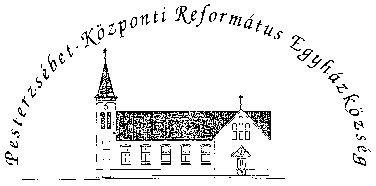 Pesterzsébet-Központi Református Egyházközség1204 Budapest, Ady E. u. 81.Tel/Fax: 283-0029www.pkre.hu   1893-2021